NAGYKOVÁCSI NAGYKÖZSÉG ÖNKORMÁNYZATPÉNZÜGYI ÉS TELEPÜLÉSFEJLESZTÉSI BIZOTTSÁGELNÖKEMEGHÍVÓ Nagykovácsi Nagyközség ÖnkormányzatánakPénzügyi és településfejlesztési bizottsága üléséreAz ülés helye: 	Öregiskola Közösségi Ház és Könyvtár Időpontja: 	2017. szeptember 18. (hétfő) 17 óra 30 percNapirend:Nagykovácsi Nagyközség Önkormányzatának 2017. évi költségvetéséről szóló 3/2017. (II. 27.) önkormányzati rendeletének 3. sz. módosítása E – 102Előterjesztő: Kiszelné Mohos Katalin polgármesterElőadó: Perlaki Zoltán pénzügyi osztályvezetőTárgyalja: PB, ÜBTájékoztató Nagykovácsi Nagyközség Önkormányzata és költségvetési szervei 2017. évi költségvetésének első félévi teljesítéséről E – 91Előterjesztő: Kiszelné Mohos Katalin polgármesterElőadó: Perlaki Zoltán pénzügyi osztályvezetőTárgyalja: PBDöntés a köztemetőről és a temetkezés rendjéről szóló 6/2009. (II. 23.) önkormányzati rendelet felülvizsgálatáról és a meg nem váltott temetési helyek lezárásáról E – 92Előterjesztő: Kiszelné Mohos Katalin polgármesterElőadó: dr Halmosi-Rokaj Odett aljegyzőTárgyalja: PB, ÜBDöntés Nagykovácsi Nagyközség Önkormányzat Képviselő-testületének a gyermekintézményekben fizetendő étkezési térítési díjakról szóló önkormányzati rendeletéről E – 100Előterjesztő: Kiszelné Mohos Katalin polgármesterElőadó: Perlaki Zoltán pénzügyi osztályvezetőTárgyalja: PB, ÜBDöntés Nagykovácsi Településképi Arculati Kézikönyvének elfogadásáról E – 111Előterjesztő: Kiszelné Mohos Katalin polgármesterElőadó: Györgyi Zoltán főépítészTárgyalja: PBDöntés a 2017. évre vonatkozó Közbeszerzési terv módosításáról E – 94Előterjesztő: Kiszelné Mohos Katalin polgármesterElőadó: dr. Halmosi-Rokaj Odett aljegyzőTárgyalja: PBDöntés a Nemzetgazdasági Minisztérium által „Települések felszíni csapadékvíz-elvezetés létesítményeinek fejlesztése, a települési vízgazdálkodás korszerűsítésének támogatása Pest megye területén” címen kiírt pályázaton való részvételről és a saját forrás összegéről E – 104Előterjesztő: Kiszelné Mohos Katalin polgármesterElőadó: dr. Visnyay Noémi osztályvezetőTárgyalja: PBDöntés a Kispatak Óvoda helyiségeinek bérleti díjáról E – 95Előterjesztő: Kiszelné Mohos Katalin polgármesterElőadó: dr. Halmosi-Rokaj Odett aljegyzőTárgyalja: OKB, PBDöntés a Nagykovácsi Településüzemeltetési Intézmény feladatellátási tervének elfogadásáról E – 106Előterjesztő: Kiszelné Mohos Katalin polgármesterElőadó: dr. Visnyay Noémi osztályvezetőTárgyalja: PBDöntés a Nagykovácsi Sólymok SE által, sportszakmai fejlesztés keretében vásárolt Teqball asztal elhelyezéséről, valamint az egyesület telepítési költségeihez való hozzájárulásról E – 104Előterjesztő: Kiszelné Mohos Katalin polgármesterElőadó: dr. Visnyay Noémi osztályvezetőTárgyalja: OKB, PBDöntés a 91/2017. (VI. 13.) számú határozat módosításáról E – 109Előterjesztő: Kiszelné Mohos Katalin polgármesterElőadó: dr. Halmosi-Rokaj Odett aljegyzőTárgyalja: PB, ÜBZárt ülés:Döntés a 2094 Nagykovácsi Kerekhegyi sétány 2576 helyrajzi számon nyilvántartott ingatlan kivett megnevezésének módosításáról és a telek értékesítéséről E – 105Előterjesztő: Kiszelné Mohos Katalin polgármesterElőadó: Györgyi Zoltán főépítészTárgyalja: PBDöntés a Nagykovácsi Forrás utca (Hrsz:1552) cca. 214 m2 területrészének értékesítéséről a Tisza u. 2 (Hrsz:1569) ingatlannal való egyesítése céljából E – 107Előterjesztő: Kiszelné Mohos Katalin polgármesterElőadó: Györgyi Zoltán főépítészTárgyalja: PBDöntés a Nagykovácsi Vértes utcában fekvő, 2203 hrsz-ú önkormányzati tulajdonú ingatlan (1141 m2, kivett beépítetlen terület) cca. 56 m2 területrészének értékesítéséről, a Mátra u. 13. (Hrsz:2208) ingatlannal való egyesítése céljából E – 108Előterjesztő: Kiszelné Mohos Katalin polgármesterElőadó: Györgyi Zoltán főépítészTárgyalja: PBDöntés ügyvédi megbízási szerződés jóváhagyásáról E – 110Előterjesztő: Kiszelné Mohos Katalin polgármesterElőadó: dr. Halmosi-Rokaj Odett aljegyzőTárgyalja: PB, ÜBNagykovácsi, 2017. szeptember 14.Tegzes Endre sk.											elnök	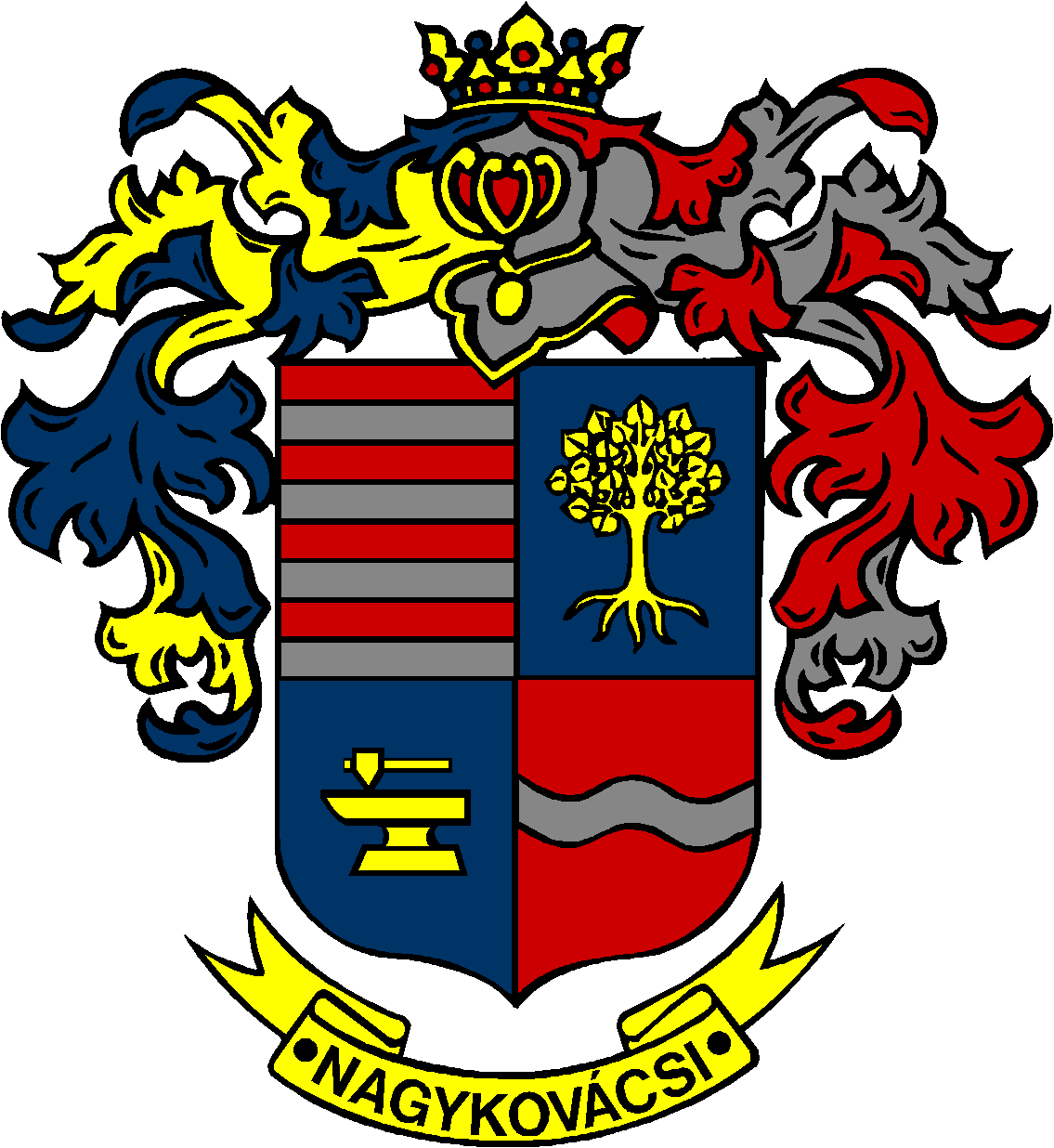 